САМООТЧЕТ воспитателя МБДОУ ЦРР - Д/с №7 «Остров сокровищ»   Суздаловой Анжелики Афанасьевны по организации кружковой работы «Юный финансист» Финансовое просвещение и воспитание детей дошкольного возраста – сравнительно новое направление в дошкольной педагогике, отражающее интерес педагогической и родительской общественности к глобальной социальной проблеме, неотделимой от развития ребенка с первых лет его жизни.Дети рано включаются в экономическую составляющую жизни семьи: знакомятся с деньгами, рекламой, ходят с родителями за покупками в магазин, овладевая, таким образом, первичными экономическими знаниями, пока еще на житейском уровне.К сожалению, в дошкольных учреждениях обучению вопросам финансовой грамотности уделяется мало внимания, грамотное отношение к собственным деньгам и опыт пользования финансовыми продуктами в дошкольном возрасте ограничивается использованием в игровой деятельности аналогов купюр и банковских карт.Не секрет, что в России очень низкий процент информированности населения о том, какие права имеет потребитель финансовых услуг и как их защищать в случае нарушений.Человек, уверенный в своем финансовом будущем, чувствует себя гораздо спокойнее, планируя свое будущее, поэтому и следует знакомить дошкольников с навыками грамотного пользования средствами, которые они будут зарабатывать во взрослой самостоятельной жизни.Исходя из этого, нами был разработан проект по формированию основ финансовой грамотности у детей с 5 до 7 лет, с использованием Примерной парциальной образовательной программы дошкольного образования «Экономическое воспитание дошкольников»  разработанной Банком России и Министерством Образования и науки РФ.  Мероприятия проекта направлены на формирование у дошкольников начальных представлений о финансовой составляющей жизнедеятельности современной семьи, понимания материальной стороны окружающего пространства. Внедряется в воспитательно – образовательную деятельность ДОУ в виде специально организованной кружковой деятельности, а также, во время режимных моментов. Проект предусматривает тесный контакт между детьми, воспитателями и родителями дошкольников, сотрудниками банка, что облегчает восприятие детьми знаний о мало знакомой стороне окружающего мира.План работы по формированию финансовой грамотности у детей старшей группы «Фантазеры» на 2019 – 2020 уч. год УТВЕРЖДЕНО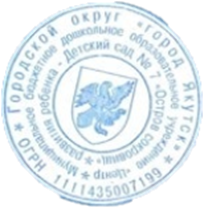 от «__04__»___05___2022 г. 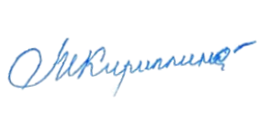 заведующий:  _____________/М.П. Кириллина/ МесяцНеделиЭкономические блокиЭкономические блокиЭкономические блокиЭкономические блокиМесяцНеделиТруд и продукт труда (товар)Деньги и цена (стоимость)Реклама: правда и ложь, разум чувства, желания, и возможностьПолезные экономические навыки и привычки в бытуЦель:Цель:Продолжить знакомство с разными профессиями. Воспитывать уважение и интерес  к разным видам труда. Закрепление представлений – деньги, купюра и банк как место хранения. Воспитывать бережное отношение к деньгамДать представление о рекламе и ее значения. Развивать у детей способность различать рекламные уловки.Воспитывать у детей полезные привычки и бережного обращения со своими вещами и вещами принадлежащим другим. Сентябрь1Беседа Профессия «Фермер»-показ слайдаПодв./игра «Собирай урожай»НОД(Рисование)-Тема: «Овощная тарелка»«Сбор брусники»-фото-сюжет для уголка природы.Сентябрь2Д/игра «Овощная лавка»НОД (ФЭМП) –Тема: «Вес, что тяжелее?»С/р-игра «Магазин овощей» -весыР/род-ми подготовка на ярмарку.Сентябрь3Заучивание пословицы: Без труда не выловишь и рыбку из прудаПодг. «Осенняя ярмарка -2019г.»- обмен товара на деньги продажа.НОД(Лепка)- «Полная корзина с фруктами»Показ – слайда «Сбор урожая на поле»- оформление зоны выставкиСентябрь4НОД – Разв. речиКартинный рассказ «Мини заводы в Якутии по производству варений»С/р игра «Магазин фруктов и овощей»- с ценникомЧтение мини-рассказа «Варим варенье и компот»-Д/игра «Полезные витаминки»Октябрь1Беседа Профессия «Флорист»-показ слайдаД/игра «Флористика»*Разв/и «Лепесточки»НОД (Аппликация с природного материала)Выставка поделок из природного материала «Золотая осень»Октябрь2Загадки о профессияхНОД (ФЭМП) –Тема: «Знак минус -вычитание»Подв./игра «Найди себе паруР/род-ми подготовка на ярмарку.Октябрь3Заучивание пословицы: Без труда не выловишь и рыбку из прудаПодг. «Осенняя ярмарка -2019г.»- обмен товара на деньги продажа.НОД(Лепка)- «Полная корзина с фруктами»Показ – слайда «Сбор урожая на поле»- оформление зоны выставкиОктябрь4НОД – Разв. речиКартинный рассказ «Мини заводы в Якутии по производству варений»С/р игра «Магазин фруктов и овощей»- с ценникомЧтение мини-рассказа «Варим варенье и компот»-Д/игра «Полезные витаминки»Ноябрь1Беседа Профессия «Гид-экскурсовод» - показ слайдаДид./игра «От Якутска до Москвы»НОД (Окр. мир)-Тема: «Тур путевки по городам России» (слайд)Р/род-ми подготовка детей к пересказу по фотосюжетам.Ноябрь2П/игра «Рельцы»НОД (ФЭМП) – Д/Игра «Цена билета (дешевле или дороже?)»С/р-игра «Аэропорт» «Мое путешествие по городам России» - фото-сюжет.Ноябрь3Заучивание пословицы: Деньги любят счет.Моделирование поезда (прозрачным квадратом.)НОД(Аппл.)- «Московские дома»Театр/предст«Автобусный тур по городу Санкт-Петербрг»Ноябрь4НОД – (Разв./р)«Раскраска звуков»С/р игра«Путешествие»- с путевкамиЧтение мини-рассказа «Доверчивый зайчик»Д/игра «Кто больше увидит»Декабрь1Беседа профессия «Лесник»-показ слайдаД/игра «Посуда наших предков» - деревянная и берестяная посуда.Выставка «Народной игрушки»Эксперимент «Сравнение деревянных и стеклянных посуд на прочность»Декабрь2Умные загадки Лесника – о животных.НОД (ФЭМП) –Тема: «Знакомство с монетами 1, 2, 5, 10 рб»НОД (Рисование) – «Монетный двор» печатание денег.Р/род-ми коллекция бумажных и монетных денег моей семьи.Декабрь3Заучивание стихотворения: Выбор за тобойП/и «Товарный поезд»НОД(Окр мир)- «Наземный транспорт» игровая форма маршрутное такси индрайвер.Музей выставка – «Коллекция бумажных и монетных денег моей семьи» оформление зоны выставкиДекабрь4Игра – Разв. речи«Что перепутал художник?» - картинка различных профессий. С-11С/р игра «Такси»- проезд с выгодой.Чтение мини-рассказа «Клад» Т.В.ГрековойД/игра «Угадай где продаются»ЯнварьВыходные дниЯнварьВыходные дниЯнварь3Заучивание поговорки:Труд кормит, олень портит. Кто не работает, тот не ест.СРИ «В магазин за продуктамиНОД(Лепка)- «Продукция супер маркета»Показ – слайда «Супер маркет полезная еда»- оформление рекламыЯнварь4НОД – Разв. Речи Сказка «Двенадцать месяцев» главный герой Настенька – трудолюбие.С/р игра «Супер маркет»- с ценникомВыучить наизусть стихотворение «Хозяюшка»Рассмотрение картин «Я покупатель»Февраль1Беседа Профессия «Банкир»-показ слайда (приглашение родителей с профессии банкир»Д/игра «Банк» монополияНОД (Рисование- картинное рисование Сбербанка)Открытие уголка Финансовой грамотности в нашей группеФевраль2Умные задачки.НОД (ФЭМП)Д/и «Продано»Подв./игра «Прыжки в длину»Р/род-ми сходить с родителями в банк на экскурцию. Фотоотчет Февраль3Заучивание пословицы: Есть терпение, будет умение.Д/И «Приключение монетки»НОД(Лепка)- «Монетная печатка»Показ – слайда «Что такое банкомат»- приглашение сотрудника банкаФевраль4НОД – Разв. речиСюжетный рассказ по картинкам. С/р игра «Банк»- с кассойЧтение мини-рассказа «История монетки»Д/игра «Приключение монетки»Март 1Беседа Профессия «Пекарь» - показ слайдаПодв./игра «Наполни корзинку пекаря»НОД(Рисование)-Тема: «Торт для мамы»Сходить в мастер класс Марии Столярчикфото-сюжет.Март 2Д/И «Бизнес идея»НОД (ФЭМП) –Тема: «Вес, что тяжелее?»С/р-игра «Магазин Сладкие мечты» -весыР/род-ми задание род. Ком. Организовать экскурсию в хлебазавод.Март 3Заучивание пословицы:Не потрудиться – так и хлеба не добиться.Экскурсия в Хлебазавод.НОД(Лепка)- «Корзинка с капкейками»Показ – видео «Мы у Марии Столярчик»-Март 4НОД – Разв. речиКартинный рассказ «Наш хлебозавод»С/р игра «Магазин Пряники»- с ценникомМини-рассказ детей  «Как приготовить торт»Д/игра «Бизнес идея»Апрель1Беседа Профессия «Работники театра»-показ слайдаД/игра «Мы в мире театра»НОД (Аппликация)«Театральная маска»Выставка «Театральных масок»Апрель2Загадки о сказкахНОД (ФЭМП)Д/И «Разноцветные клоуны» разв. Игра ВоскобовичаПодв./игра «Какой герой быстрее»Р/род-мизадание род. Ком. Организовать выход в театрАпрель3Заучивание пословицы: Каков мастер, такова и работа.Д/И «Угадай сказочного героя»НОД (Рисование)- «Пригласительный билет в театр»Посещение театра с воспитанниками.Апрель4Чтение отрывков из сказки – (Трудовые действия героев).С/р игра «В мир театра»- с входным билетомНОД – Разв. речиРаскрась героев из сказки.Д/игра «Герои неприятели»Май 1Беседа Профессия «Военнослужащий»-показ слайдаПодв./игра «Зарница»НОД(Рисование)-Тема: «Мир по всей планете»«Первомайский парад»-фото-сюжет.Май 2Д/игра «Города-герои»НОД (Окр. мир) –«Медаль за Родину» ценность любовь к родине.С/р-игра «Магазин оружий»Р/род-мизадание род. Ком. Организовать выход в музей ДОСААФ.Май 3Заучивание стихотворение о Мире.Экскурсия в военный музей ДОСААФ.НОД(Аппл)- «Вечная память нашим героям»Показ – слайда «Деды герои»Май 4НОД – Разв. речиСюжетный рассказ «День Победы»С/р игра «Военный завод» (Сколько стоит)Под/игра «Кто быстрее»Д/игра «Слова вагончики»